Das erste Turnier der zweiten Jahreshälfte ist vorbei und wir freuen uns mit unseren Athleten über ihre hervorragende Leistung.Nun sind 15 Athleten/innen für die Schweizermeisterschaft im November in Liestal qualifiziert. Zunächst folgen jedoch noch einige Auslandturniere und die Nachwuchsweltmeisterschaft an der Kevin Kabashi in der Kategorie U21 -75kg und Kol Kabashi in der Kategorie U21 -84kg teilnehmen werden. Wir würden uns sehr über einen Bericht in Ihrem Medium/auf Ihrer Plattform freuen.Freundliche GrüsseJanette HorvathTeam Elson Sport & KarateLetzes Qualifikationsturnier zur Karate Schweizermeisterschaft 2017 im November
Swiss Karate League Le Landeron

1. Platz
Sara Zulji U12
Elson Jason Kabashi U12
John Kabashi U14
Endrit Pajaziti +18

2. Platz:
Mentor Bytyci +18

3. Platz:
Alessia Decataldo U14
Lorena Decataldo U16

5. Platz:
Lars Poljak U14
Endrit Pajaziti U21
Sabri De Martin +18Foto: Hinten: Coaches, Kol, Kevin, ElsonVorne: Lorena, Sara, Alessia, Elson Jason, John

Damit sind nun folgende Athleten zur Schweizermeisterschaft qualifiziert:

U12: Sara Zulji, Elson Jason Kabashi
U14: Nevina Rizzuti, Alessia Decataldo, John Kabashi, Lars Poljak
U16: Lorena Decataldo, Nina Poljak, Zemime Redzepi
U18: Jonah Neff
U21: Endrit Pajaziti, Kevin Kabashi, Kol Kabashi
+18: Endrit Pajaziti, Kevin Kabashi, Kol Kabashi, Mentor Bytyci, Sabri De Martin

Herzlichen Glückwunsch an Alle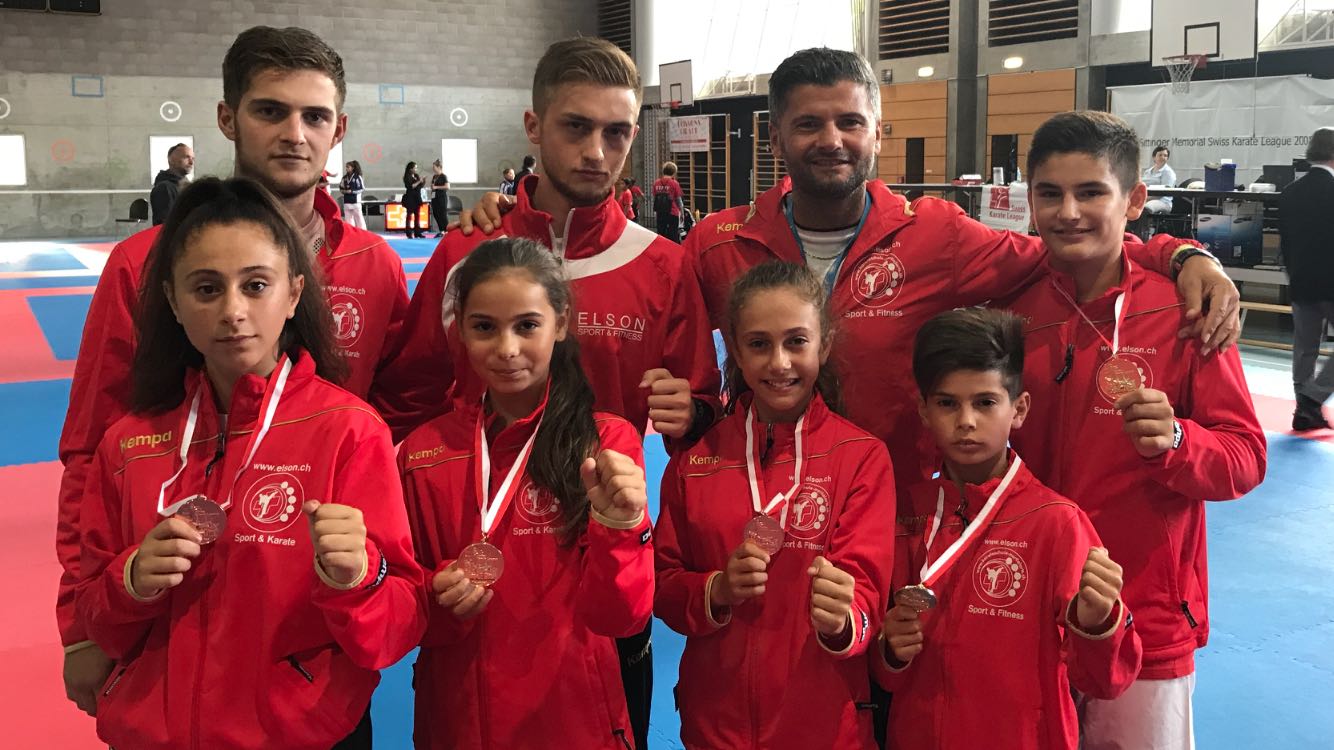 